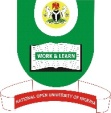 NATIONAL OPEN UNIVERSITY OF NIGERIAUniversity Village, Plot 91, Cadastral Zone, NnamdiAzikiwe Express Way, Jabi, AbujaFaculty of SciencesJuly 2017Course Code: CIT 303							Course Unit: 3Course Title: Principles of Communication TechnologyInstruction: Answer Question One and Any Four Other QuestionsTime allowed:  2 1/2 hrs1a.	Define the term ‘Data Communication’							2 marksb.	Outline and discuss four components of data communication.				6 marksc.	Mention 4 different forms in which data is represented today				4 marksd.	Define the following terms	i. Cipher	ii. Key									4 markse.	list and explain three causes of transmission impairment.				6 marks2a.	Enumeratethree major criteria that a networkmust be able to meet			3 marksb.	With the aid of a well labeled diagram write a short note on the following possible connection types	i. Point-to-Point	ii. Multipoint										4 marksc.	Explain what is meant by the physical topology of a network				3 marksd.	List the key elements of a protocol.							2 marks3a.	Describe the OSI model									4 marksb.	State the role of the Session Layer of the OSI model					3 marksc.	Enumerate the five layers of the TCP/IP model						5 marks4a.	Explain why the TCP/IP is the most widely used protocol in the world.			3 marksb.	Define the following terms	i. LAN	ii. WAN	iii. Router	iv. Hub	v. Firewall	vi. Modem										6 marksc.	Write a short note on the technical barriers in VOIP					3 marks5a.	Give two major disadvantage of the bus topology					3 marksb.	Distinguish between guided media and unguided media.					3 marksc.	Explain four characteristics that determine the effectiveness of a data communications system													6 marks6a.	Differentiate between the followingA computer with a NOS and one without an NOSPeer-to-Peer and Client/Server networks4 marksb.	Define the following modes of data communication between two devices i. Simplex 	ii. Half-Duplex          iii. Duplex						3 marksc.	Use the Caesar cipher with the key = 9 to encrypt the message “NOUN”			2 marksd.	Enumerate the five services provided by Network Security				3 marks